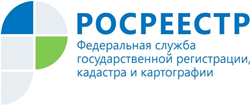 Управление Росреестра по Республике АдыгеяДля застройщиков сокращены сроки регистрации последующих договоров участия в долевом строительствеЭта норма будет особенно актуальна для застройщиков многоквартирных домов, которые смогут гораздо быстрее оформить документы с покупателями квартир.При покупке жилья в строящемся доме покупатель и застройщик заключают договор долевого участия в строительстве (ДДУ). Последующими ДДУ считаются те, которые застройщик при возведении конкретного объекта недвижимости заключил после договора с первым участником долевого строительства.Согласно закону, сроки государственной регистрации последующих ДДУ сокращаются. Если документы поданы в бумажном виде, срок регистрации составит до 5 дней, если в электронном виде – до 3 дней, если через МФЦ – до 7 дней.В предыдущей редакции Федерального закона от 13 июля 2015 г. № 218-ФЗ сроки осуществления государственной регистрации последующих договоров участия в долевом строительстве установлены не были. Общие сроки регистрации прав составляли 9 рабочих дней при подаче документов через МФЦ и 7 рабочих дней в случае представления документов в орган регистрации прав.-------------------------------------Контакты для СМИ:Пресс-служба Управления Росреестра по Республике Адыгея (8772)56-02-4801_upr@rosreestr.ruwww.rosreestr.gov.ru385000, Майкоп, ул. Краснооктябрьская, д. 44